Travelling the World through Music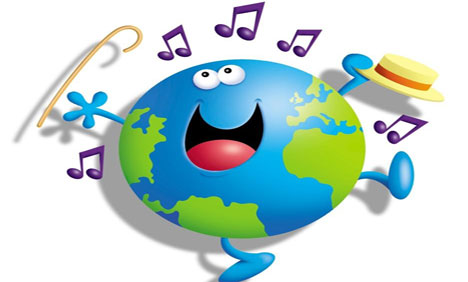 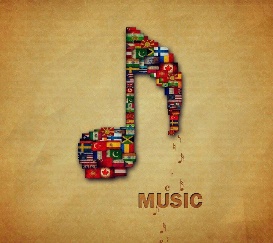 We are travelling around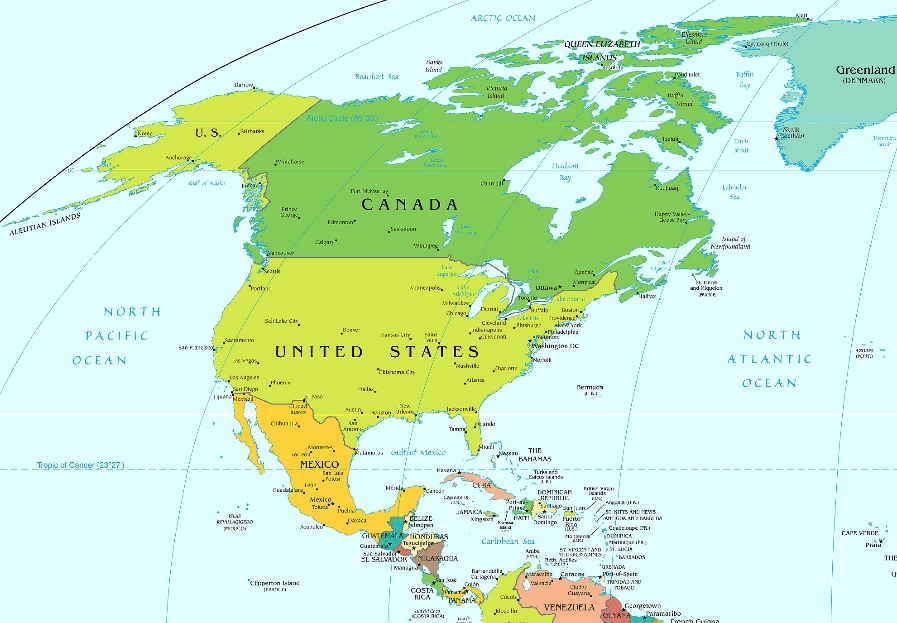 Interesting facts about North and Central AmericaMardi Gras Mambo (USA)Hanal Weech (Mexico)African InstrumentsMusic in North America SongMusic in Central AmericaNorth American InstrumentsCentral American InstrumentsGuantanamera (Cuba)